RESUMEN REGIONAL DE LIMAInformación general por provincia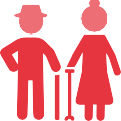 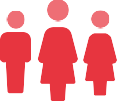 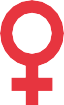 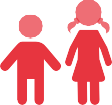 Fuente: Boletín Estadístico del Programa Nacional Aurora (INEI - CPV 2017)Cifras generales de violencia en la regiónViolencia hacia la mujerEn la región Lima Provincia, el porcentaje de mujeres alguna vez unidas de 15 a 49 años que ha sufrido algún tipo de violencia por parte de su pareja es de 56,2% (ENDES-INEI 2022). A nivel nacional, este grupo corresponde al 55,7%. Según el tipo de violencia, se cuenta con la siguiente información: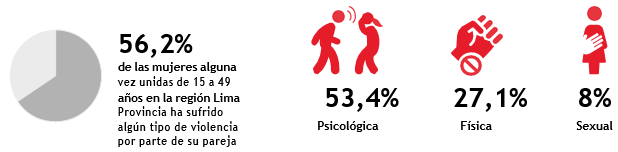 Embarazo adolescenteEn la región Lima Provincia el porcentaje de mujeres adolescentes de 15 a 19 años que ha tenido un hijo o ha estado embarazada por primera vez es de 5,9%. A nivel nacional, este grupo corresponde al 9,2% (ENDES-INEI 2022).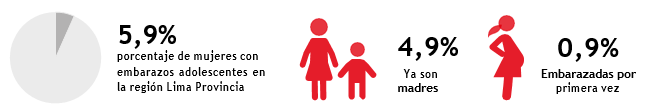 SERVICIOS QUE BRINDA:PROGRAMA NACIONAL PARA LA PREVENCIÓN Y ERRADICACIÓN DE LA VIOLENCIA CONTRA LAS MUJERES E INTEGRANTES DEL GRUPO FAMILIAR – AURORAEl Programa AURORA tiene como finalidad diseñar y ejecutar, a nivel nacional, acciones y políticas de atención, prevención y apoyo a las personas involucradas en hechos de violencia familiar y sexual, contribuyendo así a mejorar la calidad de vida de la población.En ese sentido, en la región de Lima los servicios que brinda este programa son:Centro Emergencia Mujer – CEM: Los CEM brindan servicios de orientación legal, psicológica y social a víctimas de violencia contra las mujeres e integrantes del grupo familiar y violencia sexual. Asimismo, brindan defensa legal en casos de violencia para todas aquellas personas que la requieran.Fuente: Programa Nacional AURORALínea 100: Es un servicio telefónico de orientación, consejería y soporte emocional a personas afectadas o involucradas en algún hecho de violencia, o a quienes conozcan sobre algún caso de violencia contra las mujeres e integrantes del grupo familiar en su entorno. Las personas pueden llamar de manera gratuita al número 100 desde su teléfono fijo o celular las 24 horas del día, los 7 días de la semana y desde cualquier parte del país.Fuente: Programa Nacional AURORAAsistencia económica para víctimas indirectas de feminicidio: Mediante Decreto de Urgencia N° 005-2020, se establece una asistencia económica para contribuir a la protección social y el desarrollo integral de las víctimas indirectas de feminicidio, siendo las personas beneficiarias toda niña, niño y/o adolescente quienes a causa de un feminicidio, hayan perdido a su madre, así como las personas con discapacidad moderada o severa que hayan dependido económicamente y estado bajo el cuidado de estas víctimas. En ese sentido, en el departamento de Lima Provincias se viene brindando la asistencia económica a 48 víctimas indirectas de feminicidio.Hogar de Refugio Temporal (HRT): Centro de acogida temporal para víctimas de violencia familiar, donde se les brindan protección, albergue, alimentación y atención multidisciplinaria propiciando su recuperación integral. Los HRT también son conocidos como Casas de Acogida.         Fuente: Dirección de Asistencia Técnica y Promoción de Servicios / Dirección General Contra la Violencia de GéneroPROGRAMA INTEGRAL NACIONAL PARA EL BIENESTAR FAMILIAR – INABIFEl INABIF tiene como finalidad contribuir con el desarrollo integral de las familias en situación de vulnerabilidad y riesgo social, con énfasis en niños, niñas y adolescentes, personas adultas mayores, y personas con discapacidad en situación de abandono; así como propiciar su inclusión en la sociedad y el ejercicio pleno de sus derechos.En ese sentido, en la región Lima los servicios que brinda este programa son:Educadores de Calle: Esta intervención funciona a través de equipos multidisciplinario itinerantes de profesionales que desarrollan actividades educativo – formativas para la promoción de las capacidades y habilidades de los niños, niñas, adolescentes y sus familias, que trabajan o se encuentran en situación de calle.          Fuente: Programa Integral Nacional para el Bienestar Familiar – INABIFPensión por orfandad a niñas, niños y adolescentes: Mediante Ley N° 31405, se establece una asistencia económica y acciones de acompañamiento profesional a las niñas niños y adolescentes que se encuentran en situación de orfandad por haberse producido el fallecimiento de su padre, madre, ambos o tutor legal, quienes provienen o son acogidos en hogares que se encuentran en situación de pobreza o pobreza extrema. En ese sentido, en la región Lima en el periodo Ene - Abr 2024, se vienen brindando asistencia económica a 1,462 niñas, niños o adolescentes, de los cuales 1,358 son continuadores, 88 son nuevos y 16 se encuentran desafiliados.CONSEJO NACIONAL PARA LA INTEGRACIÓN DE LA PERSONA CON DISCAPACIDAD – CONADISEl Registro Nacional de la Persona con Discapacidad: Este registro, a cargo del CONADIS, compila, procesa y organiza la información referida a las personas con discapacidad y sus organizaciones, proporcionada por las entidades públicas de los distintos niveles de gobierno. Su finalidad es acreditar a las personas con discapacidad, con lo cual tendrán acceso a varios beneficios como jubilación adelantada, distintivo vehicular, tarifas preferenciales en espectáculos públicos y privados, entre otros.Fuente: Consejo Nacional para la Integración de la Persona con Discapacidad – CONADISSERVICIOS QUE PROMUEVE EL MIMP:Oficina Regional de Atención a la Personas con Discapacidad - OREDIS: Es un Organismo Público Descentralizado del MIMP que atiende a las personas con discapacidad en toda la región. Para su incorporación, los Gobiernos Regionales y la Municipalidad Metropolitana de Lima deben adecuar su estructura orgánica y sus instrumentos de gestión.Fuente: Consejo Nacional para la Integración de la Persona con Discapacidad – CONADISDefensoría Municipal del Niño y el Adolescente - DEMUNA: Es un servicio encargado de proteger y promover los derechos de los niños, niñas y adolescentes en la jurisdicción de la municipalidad. Desde el año 1997 está considerada en la Ley Orgánica de Municipalidades como una función de los Gobiernos Locales. En el departamento de Lima Provincias, viene funcionando 91 DEMUNAS.                Fuente: Dirección de Sistemas Locales y DefensoríasCentros Integrales del Adulto Mayor - CIAM: Son espacios creados por los gobiernos locales, en el marco de sus competencias, para la participación e integración social, económica y cultural de la persona adulta mayor, a través de la prestación de servicios, en coordinación o articulación con instituciones públicas o privadas; programas y proyectos que se brindan en su jurisdicción a favor de la promoción y protección de sus derechos. En el departamento de Lima Provincias, viene funcionando 77 CIAM.                                                   Fuente: Dirección de Personas Adultas MayoresJuguemos en DEMUNA: El servicio JUGUEMOS nace desde el MIMP y su ejecución está a cargo de los gobiernos locales, brinda a los niños y niñas espacios seguros de cuidado y juego que les permitirá desarrollar vínculos positivos entre ellos y ellas; así como potenciar su desarrollo individual (cognitivo, emocional y social) promoviendo la protección integral. En el departamento de Lima Provincias viene funcionando 5 servicio Juguemos.           Fuente: Dirección de Sistemas Locales y DefensoríasPonte en Modo Niñez: Es una estrategia del MIMP que busca garantizar espacios públicos seguros, brindando protección a niñas, niños y adolescentes. En Lima Provincias se ha implementado una estrategia “Ponte en modo Niñez” en 25 municipalidades:                     Fuente: Dirección de Sistemas Locales y Defensorías                     CONSOLIDADO DE SERVICIOS EN LIMA PROVINCIASGLOSARIO DE TÉRMINOS: Centro Emergencia Mujer – CEM: servicio público especializado y gratuito, de atención integral y multidisciplinaria, para víctimas de violencia contra la mujer e integrantes del grupo familiar, en el cual se brinda orientación legal, defensa judicial y consejería psicológica.Unidad de Protección Especial – UPE: actúa en el procedimiento por desprotección familiar de niñas, niños y adolescentes sin cuidados parentales o en riesgo de perderlos, dictando las medidas de protección que garanticen el pleno ejercicio de sus derechos y/o que se restituyan aquellos que han sido vulnerados.Defensoría Municipal del Niño y el Adolescente - DEMUNA: servicio encargado de proteger y promover los derechos de los niños, niñas y adolescentes en la jurisdicción de la municipalidad.Centros Integrales del Adulto Mayor - CIAM: Son espacios creados por los gobiernos locales, en el marco de sus competencias, para la participación e integración social, económica y cultural de la persona adulta mayor, a través de la prestación de servicios, en coordinación o articulación con instituciones públicas o privadas; programas y proyectos que se brindan en su jurisdicción a favor de la promoción y protección de sus derechos.ProvinciaPoblaciónPoblaciónMujeresMujeresNiños, niñas y adolescentesNiños, niñas y adolescentesPersonas adultas mayoresPersonas adultas mayoresTOTAL910 431100%453 217100%277 878100%119 582100%Barranca144 38115,9%73 15016,1%44 30215,9%20 04016,8%Cajatambo65590,7%32450,7%21570,8%13431,1%Cañete240 01326,4%120 45226,6%78 12028,1%27 62223,1%Canta11 5481,3%55861,2%32381,2%21531,8%Huaral183 89820,2%91 27720,1%78 12028,1%23 27319,5%Huarochirí58 1456,4%27 9306,2%54 43419,6%85877,2%Huaura227 68525%113 90625,1%17 0366,1%30 36125,4%Oyón17 7391,9%82961,8%55332%20711,7%Yauyos20 4632,2%93752,1%54882%41323,5%Servicio / CoberturaUsuarias/osUsuarias/osServicio / CoberturaAño 2023Ene - Abr 2024Centro Emergencia Mujer – CEM: 8154Casos atendidos por violencia226 471Actividades en atención por violencia 2 655Casos atendidos por violenciaCentro Emergencia Mujer – CEM:A través de 4 757acciones preventivas se sensibilizó e informó a 80 794 personasA través de 1 388acciones preventivas se sensibilizó e informó a 24 347 personasServicio / CoberturaUsuarias/osUsuarias/osServicio / CoberturaAño 2023Ene - Abr 2024Línea 1003 448Consultas telefónicas1 175Consultas telefónicasCoberturaPoblación ObjetivoHogar Refugio Temporal - HRTMujeres víctimas de violencia que se encuentran en situación de riesgo de feminicidio o peligro de su integridad y/o salud física o mental por dicha violencia, asimismo como para sus hijos.Servicio / CoberturaUsuarias/osUsuarias/osServicio / CoberturaAño 2023Ene - Abr 2024Educadores de Calle:269Niñas, niños y adolescentes atendidas/os170Niñas, niños y adolescentes atendidas/osServicio / CoberturaUsuarias/osUsuarias/osServicio / CoberturaAño 2023Ene - Abr 2024Registro Nacional de Personas con Discapacidad – CONADIS: 2 009Personas con discapacidad inscritas747Personas con discapacidad inscritasServicioCoberturaPoblación ObjetivoOREDIS Personas con DiscapacidadDistritosOperativasAcreditadasNo acreditadaNo operativaTotal municipalidadesBarranca52305Cajatambo40415Canta60617Cañete15132116Huaral1028212Huarochiri24618832Huaura954312Oyon51416Yauyos131122033Total91306137128DistritosOperativasNo operativasTotal municipalidadesBarranca505Cajatambo145Canta437Cañete15116Huaral7512Huarochirí211132Huaura11112Oyon246Yauyos112233Total7751128ProvinciasDEMUNATotalCañeteDefensoría Municipal de la Niña, Niño y Adolescente de la Provincia de Cañete - San Vicente1CañeteDefensoría Municipal de la Niña, Niño y Adolescente del Distrito de Cerro Azul1CañeteDefensoría Municipal de la Niña, Niño y Adolescente del Distrito de Lunahuaná1HuaralDefensoría Municipal de la Niña, Niño y Adolescente del Distrito de Chancay1HuarochiríDefensoría Municipal de la Niña, Niño y Adolescente del Distrito de San Antonio1ProvinciasAcreditadasNo AcreditadasTotal operativasBarranca235Cajatambo0Canta22Cañete66Huaral224Huarochirí134Huaura11Oyon12Yauyos11Total131125PROVINCIASCEMHRTTOTALBarranca33Cajatambo11Canta22Cañete415Huaral22Huarochirí33Huaura33Oyon11Yauyos11TOTAL20121PROVINCIASOREDISDEMUNACIAMJUGUEMOS EN DEMUNAMODO NIÑEZ EN DEMUNASOC. BENEF.TOTALBarranca555116Cajatambo4105Canta64212Cañete151536140Huaral1071422Huarochirí242114151Huaura19111123Oyon5229Yauyos1311125TOTAL191775254203DIRECTORIO DE LOS SERVICIOS DEL MIMP EN LIMA PROVINCIASDIRECTORIO DE LOS SERVICIOS DEL MIMP EN LIMA PROVINCIASDIRECTORIO DE LOS SERVICIOS DEL MIMP EN LIMA PROVINCIASDIRECTORIO DE LOS SERVICIOS DEL MIMP EN LIMA PROVINCIASDIRECTORIO DE LOS SERVICIOS DEL MIMP EN LIMA PROVINCIASDIRECTORIO DE LOS SERVICIOS DEL MIMP EN LIMA PROVINCIASDIRECTORIO DE LOS SERVICIOS DEL MIMP EN LIMA PROVINCIASCENTRO EMERGENCIA MUJER - CEMCENTRO EMERGENCIA MUJER - CEMCENTRO EMERGENCIA MUJER - CEMN°DepartamentoProvinciaDistritoCentro de AtenciónDirecciónCoordinador/aTeléfono1Lima ProvinciasCañeteImperialCem ImperialJr. 28 De Julio N°491Francia Apaza Margarita Paola9948337962Lima ProvinciasHuauraHuachoCem HuachoCalle Colón N° 533 - Huacho - Huaura - LimaMarcos Chagray Silvia Viviana994841221 / 0123806933Lima ProvinciasHuarochiríMatucanaCem HuarochiríPza. Independencia S/N - Matucana - Huarochirí - LimaTorreblanca Echevarría Nataly Gisela9948338824Lima ProvinciasYauyosYauyosCem YauyosJr. Enrique Swayne S/N - Primer Piso De La Casa Del MaestroRojas Santiago Elvis Fernando9948404745Lima ProvinciasHuaralHuaralCem HuaralEntre Av. El Palmo Y Av. Huaquillas S/N - Edificio Demuna Cuarto PisoTarazona Castro Erika Lidia9948413246Lima ProvinciasBarrancaBarrancaCem BarrancaUrb. Sta. Catalina S/N - Barranca - Barranca - LimaLandauro Álvarez Katerine Alejandra994834249 / 0158946697Lima ProvinciasOyonOyonCem OyonJr. Unión S/N-Dentro Del Almacén MunicipalMorales La Rosa Katia Mercedes9404147388Lima ProvinciasCantaCantaCem CantaAv. Circunvalación S/NVillanueva Berrocal Tomas Alex9404045109Lima ProvinciasCajatamboCajatamboCem CajatamboCalle Plaza De Armas N° 109Saldaña Sigueñas Isabel91415859010Lima ProvinciasCañeteImperialCem Comisaría ImperialAv., 02 De mayo 350Levano Sarmiento Héctor Eduardo01 586757911Lima ProvinciasHuaralChancayCem Comisaría ChancayAv. Bolívar N° 150 - Pza. De Armas Chancay -Huaral - LimaCoronado Palermo Joe Martin93295367612Lima ProvinciasHuauraHuachoCem Comisaría HuachoCalle Salaverry N° 279 - Interior Comisaría Salaverry -Huacho - Huaura - LimaRoca Gonzales Elizabeth 93297116913Lima ProvinciasHuarochiríSan AntonioCem Comisaría JicamarcaUrbanización Jicamarca Anexo 8-Mz Q-1 S/N, San Antonio - Huarochirí - LimaCórdova Castillo Nelly Beatriz989205076/93287488514Lima ProvinciasBarrancaBarrancaCem Comisaría BarrancaPasaje Zoraida S/N - Barranca - Barranca - LimaÁlvarez Vasquez Karen Nathalie012351213 / 91419305915Lima ProvinciasCañeteSan AntonioCem Comisaría San Antonio - CañeteAv. Libertad N° 343 -346 - San Antonio De Cañete - Cañete - LimaMendoza Vazques Rocio Edith948086456CENTRO EMERGENCIA MUJER - CEMCENTRO EMERGENCIA MUJER - CEMCENTRO EMERGENCIA MUJER - CEMN°DepartamentoProvinciaDistritoCentro de AtenciónDirecciónCoordinador/aTeléfono16Lima ProvinciasCañeteSan Vicente De CañeteCem Comisaría San Vicente de CañeteJr. Sta. Rita N° 141 Con Jr. Miguel Grau Del Distrito De San Vicente De Cañete - CañeteBarrera Trujillo Miuller015892479 /99468503617Lima ProvinciasHuauraSayánCem Comisaría SayánPlaza De Armas De Sayán S/N - Sayán - Huaura - LimaMogollón Sánchez Jhancarlos94809715418Lima ProvinciasHuarochiriSan AntonioCem Comisaría Jicamarca IIAv. Tupac Inca Yupanqui S/N, San Antonio De JicamarcaContreras Limaiya Erika Mabel94152432319Lima ProvinciasBarrancaParamongaCem Comisaría ParamongaAv. Central N° 275 - Distrito De Paramonga - Barranca - Ref. Interior De La Comisaría De Paramonga Frente Al Parque El RelojAlejos Liviapoma Genoveva Juana99905290620Lima ProvinciasCantaSanta Rosa De QuivesCem Comisaría YangasCarretera Lima Canta S/N Km. 56 - Yangas - Santa Rosa De Quives - CantaReluz Vargas Luis Alberto914171379EDUCADORES DE CALLEEDUCADORES DE CALLEN°DepartamentoProvinciaDistritoCentro de AtenciónDirecciónCoordinador/aTeléfono1Lima ProvinciasHuaralHuaralServicio de Educadores de Calle - HuaralAv. Alameda De Los Héroes N° 420 - Ref. Alt. Del Colegio Maria ReinaSusanibar Carrera Esther Lida913777966CENTRO DE COORDINACIÓN REGIONAL - CONADISCENTRO DE COORDINACIÓN REGIONAL - CONADISCENTRO DE COORDINACIÓN REGIONAL - CONADISCENTRO DE COORDINACIÓN REGIONAL - CONADISN°DepartamentoProvinciaDistritoCentro de AtenciónDirecciónCoordinador/aTeléfono1Lima ProvinciasLimaCañeteCCR - Lima ProvinciasAv. Mariscal Benavides S/NDionisio Pareja Noa939174959